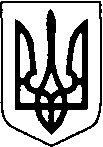 КОВЕЛЬСЬКА МІСЬКА РАДАВИКОНАВЧИЙ КОМІТЕТ                                                        РІШЕННЯ_______________                             м.Ковель                                       №________Про відмову в продовженні терміну дії дозволу на розміщення зовнішньої рекламиКеруючись п.п.13 п.«а» ст.30 Закону України “Про місцеве самоврядування в Україні”, “Типовими правилами розміщення зовнішньої реклами”, затвердженими постановою Кабінету Міністрів України від 29.12.2003 року № 2067, Порядком розміщення зовнішньої реклами в місті Ковелі, затвердженим рішенням міської ради від 26.01.2012 року №18/6, розглянувши заяву товариства з обмеженою відповідальністю «СТАР», виконавчий комітетВИРІШИВ:1. Відмовити в продовженні терміну дії дозволу на розміщення об’єкта зовнішньої реклами розміром 3,00х6,00м на перехресті вулиць Сагайдачного - Театральної, у зв’язку із зміною містобудівної ситуації. 2. Зобов’язати ТзОВ «СТАР» в 10-ти денний термін з моменту прийняття рішення демонтувати об’єкт зовнішньої реклами.3. Контроль за виконанням цього рішення покласти на першого заступника міського голови  Тараса Яковлева.Міський  голова 							                   Ігор ЧАЙКА